WIPO General AssemblyForty-Fourth (23rd Extraordinary) SessionGeneva, December 10 to 12, 2013Governance at WIPODocument prepared by the SecretariatThe Assemblies of the Member States of WIPO and of the Unions administered by it, each as far as it is concerned, decided on October 2, 2013, that an extraordinary session be convened in December 2013 in order to conclude deliberations on, inter alia, the agenda item related to “Governance at WIPO”.At subsequent consultations conducted by the Chair of the General Assembly with Member States, it was agreed to submit the following draft decision for the approval of the WIPO General Assembly.The WIPO General Assembly:takes note of the documents presented on “Governance at WIPO” under Agenda Item 30 (document A/51/1 – 51st Assemblies), including the proposal presented by the African Group;requests the Secretariat to organize an information meeting with the JIU regarding their Report on the Review of Management and Administration of WIPO prior to the 22nd session of the PBC;  andinvites the Member States to submit proposals on Governance at WIPO to be discussed at the 22nd session of the PBC.[End of document]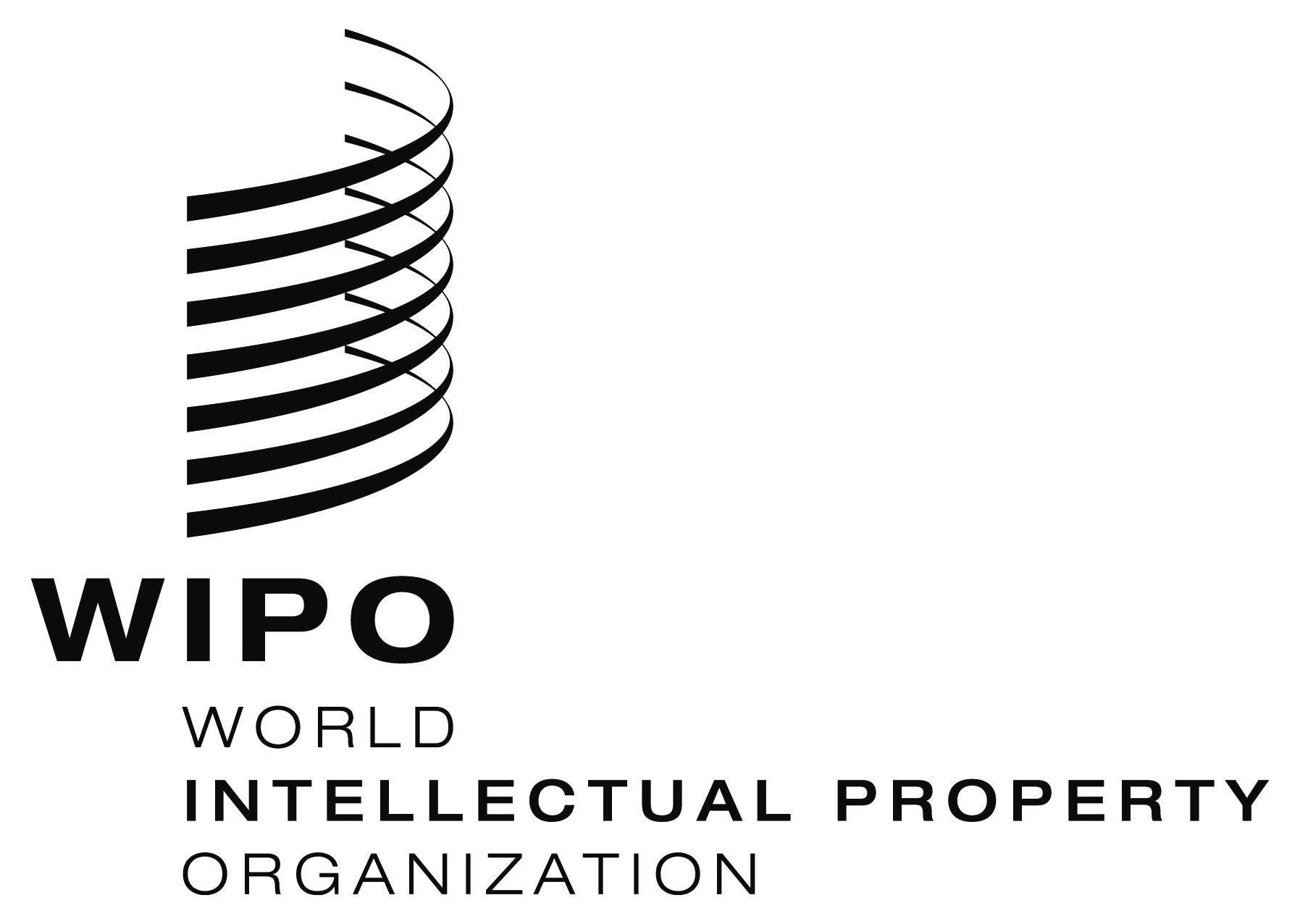 EWO/GA/44/3  WO/GA/44/3  WO/GA/44/3  ORIGINAL:  EnglishORIGINAL:  EnglishORIGINAL:  EnglishDATE:  november 29, 2013DATE:  november 29, 2013DATE:  november 29, 2013